Compte renduAssemblée générale ordinaire - Argenteuil AthlétismeVendredi 18 juin 2021 – espace N. Mandela – ArgenteuilDésignation par le Président de Argenteuil Athlétisme 2 membres chargés de l’organisation et des élections :Ouverture de l’Assemblée Générale ordinaire par le Président Début de séance : 20H08Vérification des pouvoirs et du quorum Désignation du président de séance et du secrétaire Points suivants Soumis à vote à main levée ou par écrit :Budget : (cf Annexe 1 ci-joint) Budget prévisionnel : (cf Annexe 2 ci-joint) L’ensemble des points étant traités la séance est levée à 21H10Le Président 							La TrésorièreJosé FREITAS							Aurélie BODIN FERONANNEXE 1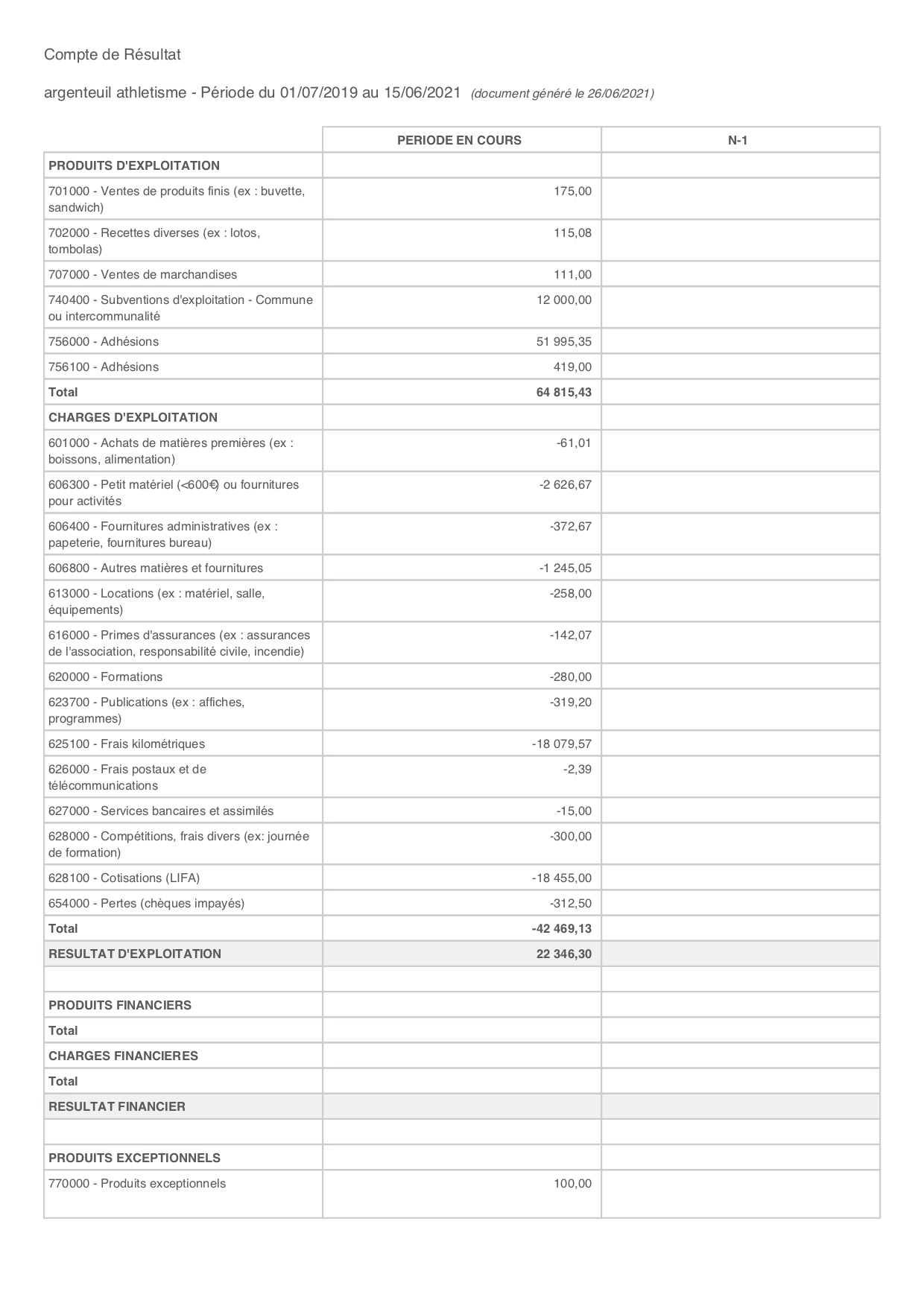 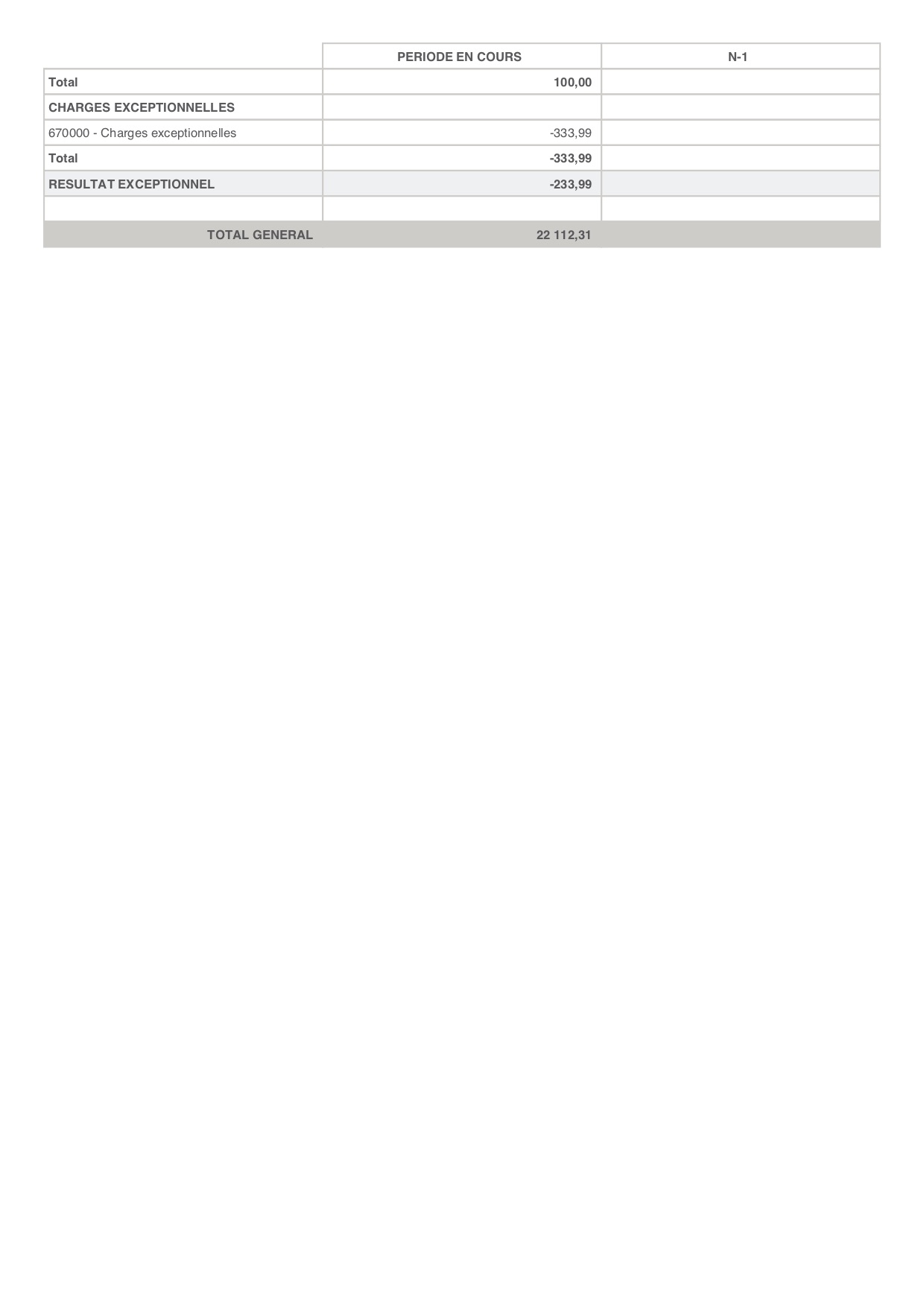 ANNEXE 2Aurélie Bodin-Féron.     Et       Olivier PrézeauAurélie Bodin-FéronJosé Freitas  : Président de séance Marina Parmagnani: Secrétaire Le mot du PrésidentJosé Freitas Année difficile Une véritable adaptation du staff pour que les entrainements de toutes les catégories (Eveil jusqu’aux vétérans) soient maintenus, en respectant les gestes barrières. En adaptant les horaires et les jours d’entrainements à cause du couvre-feu Nombre d’inscrit saison 2019/2020 : 189 Moins d’adhérents cette année : 152 adhérents, soit environ 20% de moins 2 ans d’existence administrative de l’association suite à la désolidarisation avec l’USA.Bon fonctionnement du club grâce aux membres du bureau Aurélie Bodin-Féron et Olivier Prézeau salués par José Freitas Annonce de la démission de José Freitas Présentation et vote du rapport moral et bilan sportif Olivier PrezeauEvènements de la saison 2020/2021 :Forum des associations septembre 2020Pas de compétition cette année compte tenu du contexte COVIDEntraineurs : Formation de 2 entraineurs éveils « conduite d’une séance U12 » et « la motricité athlétique U12 »Formation membre club « éthique et déontologie »Bilan sportif : Résultat sportif de cette année.- En éveils et poussins nous avons effectué une compétition virtuelle qui a eu lieu de mars à avril avec les clubs du Val d’Oise et organisée par le département.Compétition identique et en équipe pour les éveils et les poussins. 4 épreuves imposées.Nous avons fini 1er du val d’Oise.- Pour les benjamins et minimes même principe plusieurs épreuves combinées 4 pour les benjamins et 7 pour les minimes.Résultats corrects : 3ème et 6ème en benjamines, et mitigés en minimes(11ème en filles et 28ème en garçons).- Après ses résultats, le club a voulu récompenser tout le monde en effectuant un classement par catégories et par genre pour les 3 premiers et une médaille pour tous les participant avec la présence de Mr Khaled El Haddad (adjoint au maire des sports) - Nous avons commencé immédiatement une autre compétition virtuelle du Département appelée défi 2 qui se finira le 30 juin.- Une animation pour les éveils et poussins s’est déroulée après l’AG à Franconville avec de très bons résultats, les éveils sont arrivés 4e et 6e sur 10 équipes et les poussins sont arrivés 1er chez les garçons et 2e chez les filles avec de belles performances individuelles.- Participation des Vétérans aux foulées Achéroises le 13/06/2021 (12 participants du club)Rappel que tous les entrainements de toutes les catégories ont été maintenus moyennant ajustement compte tenu des contraintes sanitaires.Vote à main levée : adoptée à 100%Présentation du budget financier et vote du budget prévisionnelAurélie Bodin-FéronPas d’assemblée générale en 2020 en raison du contexte sanitaire COVIDSont détaillés ici les principales entrées et sorties d’argent : pour plus de détails, consulter le budget en annexe Trésorerie : sur Deux ans (du 1er juillet 2019 au 15 juin 2021)Solde du compte bancaire : 22 112,31 € -20% d’inscrits = 4000 euros de moins en trésorerie Dépenses totales :  42 469 €Cotisation Lifa : 18 455 €Frais kilométriques 18 080 €Achats de gourdes (pour revente) : 1245 €Fournitures de bureaux : 372 €Plateforme internet : 258 €Assurance du club : 142 €Achat de masques / gel hydroalcoolique/matériel à pression pour nettoyer les équipements après les entrainements : 334 € Frais bancaires : 15 €Formation des entraineurs catégories Eveil/Poussins : 280 €Achat d’un kakémono, banderole : 319 €Produits sur l’exercice : 64 815€ répartis de la manière suivante : Vente de gourdes / chocolats de Noel / ETC. / : 401 €Subvention de la ville : 6 000 €/an = 12 000 €Adhésions : 52 414 €Des chèques impayés : 312 €Rappel : être prudent : solde positif qui va être utilisé pour des investissements et des dépenses non effectués en 2019-2020 et 2020-2021 :Location de cars pour les sorties de fin d’annéeFormation des entraineurs Gouter/évènements Achat barnumAchat matériel…Adopté A LA MAJORITE Présentation du budget prévisionnel 2021/2022Aurélie Bodin-FéronDépenses estimées : 41500 € Pas d’augmentation des cotisations Cf fichier en annexe qui a été présenté en séanceAdopté A LA MAJORITE Présentation des candidats à l’élection pour représenter le bureauLes membres du CAChaque candidat se présente. Election des candidats par les adhérents présents ou représentés en bulletin secret :Aurélie Bodin-Féron         37 voixMohamed Chiheb             29 voixOlivier Prezeau                  35 voixPatrice Marchal                 34 voixJean Baptiste Trouillet     30 voixtous les membres de la liste sont élus  à la majorité 1 bulletin blanc Election du nouveau Président par les membres du Conseil d’AdministrationLes membres du CAPatrice Marchal est élu par l’ensemble des membres du Conseil d’AdministrationSont élus : Vice-président : Jean Baptiste TrouilletDirecteur Sportif : Mohamed ChihebSecrétaire Général: Olivier Prezeau Trésorière : Aurélie Bodin-Féron Présentation du projet du club pour la saison 2021 / 2022Les membres du CAParticipation au forum des associations le 11 et 12 septembre 2021 ATTRACTIVITE de nouveaux adhérents :Inscription avec 2 séances d’essais pour tous les nouveaux adhérentsOrganisation le mercredi 15 septembre du « Kinder Athlétic day » Les enfants licenciés à Argenteuil athlétisme pourront en début d’année inviter un copain/copine d’école à une séance d’essai Organisation d’une Course « Run K2 challenge »d e 2KM ouverte à TOUT PUBLIC pour attirer des parents et membres le 19 septembre 2021Entraineurs : Formation en cours des entraineurs actuels et détection de nouveaux entraineurs qui seront à former pour la rentrée 2021/2022Doublons d’entraineurs pour assurer le bon déroulement des entrainementsFormation des entraineurs et des membres du bureauPrésentation du projet sportif de l’associationLes membres du CALe document est mis à disposition des personnes présentent.Pas de question Questions diversesLes membres du CAAucune question BUDGET PREVISIONNEL - ARGENTEUIL ATHLETISME - 2021/2022BUDGET PREVISIONNEL - ARGENTEUIL ATHLETISME - 2021/2022BUDGET PREVISIONNEL - ARGENTEUIL ATHLETISME - 2021/2022BUDGET PREVISIONNEL - ARGENTEUIL ATHLETISME - 2021/2022BUDGET PREVISIONNEL - ARGENTEUIL ATHLETISME - 2021/2022DEPENSES/CHARGESAnnée N-1 (réel)Année N (prév)RECETTES/PRODUITSAnnée N-1 (réel)Année N (prév)Achats                 4 898 €                   6 000 € Ventes                       401 €                      100 € Matériel sport, maillots, goûters, barnum                 3 933 €                   5 500 € Vente de marchandisesFournitures bureau                    631 €                      300 € BuvetteFournitures sanitaires                    334 €                      200 € Tombola, Loto, Chocolats                       401 €                      100 € Services extérieurs               37 593 €                 35 000 € Gestion courante                  52 514 €                 25 000 € Location car                  3 600 € Cotisations/adhésions, licences                  52 414 €                 25 000 € LIFA               18 455 €                   8 500 € Dons / produits exceptionnel                       100 € Compétitions                    300 €                   2 000 € Subventions                  12 000 €                   6 000 € Formations                    280 €                   1 000 € Aide publique                  12 000 €                   6 000 € Publicité, impressions                    319 €                      800 € Aide privéeDéplacements, missions               18 080 €                 19 000 € Report à nouveau                          -   €                 22 112 € Services bancaires, assurance, poste                    159 €                      100 € Impôts et taxes                       -   €                         -   € Charges                     312 €                         -   € Chèques impayés                    312 € Charges socialesAutres charges liées au personnelCharges exceptionnelles                     500 €  TOTAL Dépenses         42 803 €         41 500 €  TOTAL Recettes           64 915 €         53 212 € Résultat (excédent)               22 112 €                 11 712 € Résultat (déficit)